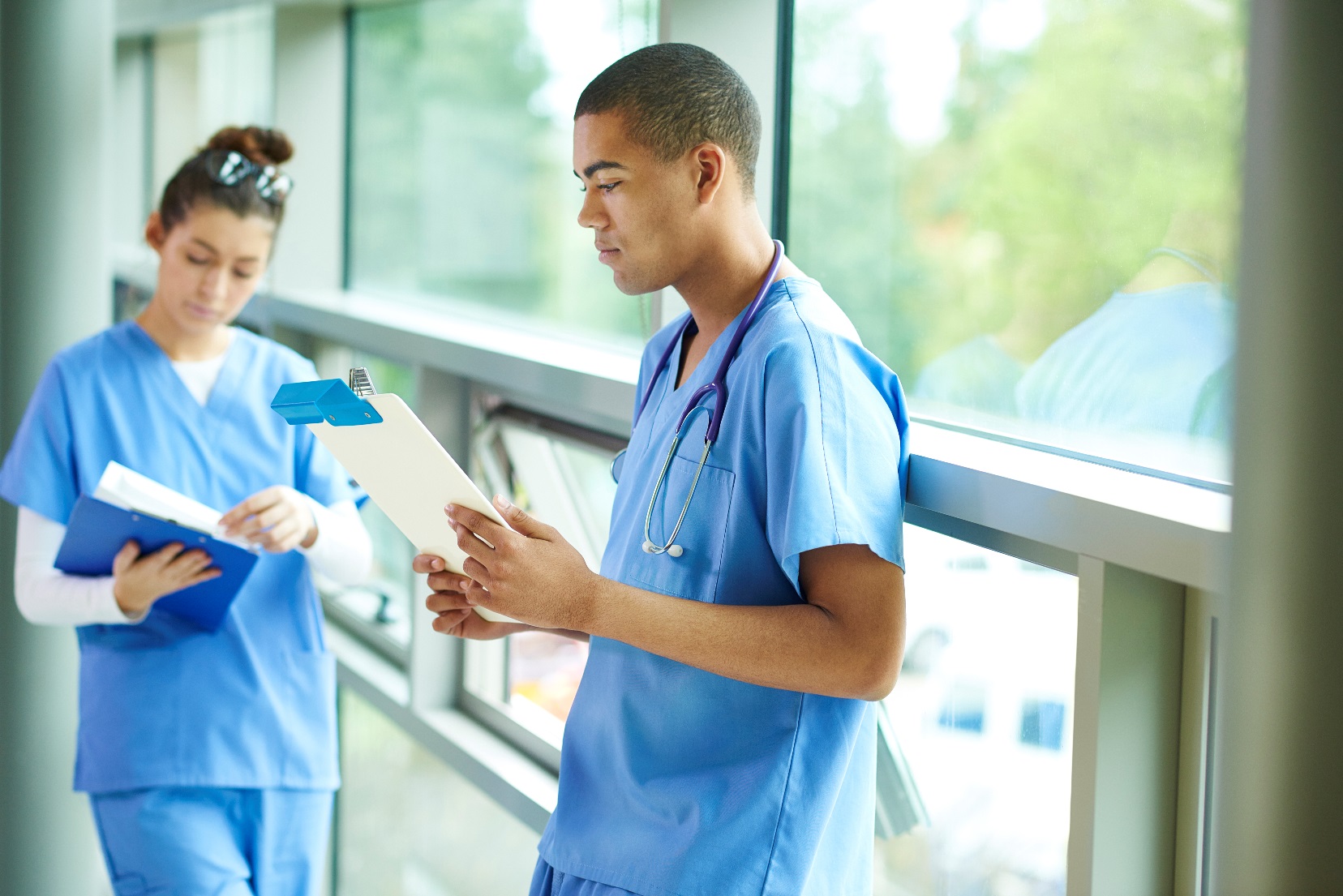 Visit: pshsa.ca/workplace-violence
Any member of         who believes that he or she is threatened or who experiences or witnesses any workplace violence as defined in the Workplace Violence Prevention policy          must promptly report it using the Employee Workplace Violence Incident Report form. In the event of immediate danger, refer to steps outlined in the Emergency Respse Procedure (cross reference organizati policy or procedure). When threatening or violent behaviour is cnected to                            or carried out          property, the employee must report incidents immediately using the following procedure: All staff are respsible for reporting threats or violence to their supervisor or manager. If the employee’s direct supervisor is involved in the act, the employee ctacts the human resources department. In all cases, the Employee Workplace Violence Incident Report form needs to be completed. If the perpetrator has no relatiship to the organizati (Type I) or has a persal relatiship with an employee (Type IV), the supervisor csults with human resources persnel and ctacts the police department. The police are also to be called in incidents involving serious, life-threatening injuries to any client or employee.Report incidents of client abuse immediately and complete a client incident report form. The supervisor must immediately notify the appropriate agency. Supervisors must investigate all reports of violence. If cases of staff-to-staff, staff-to-management, or management-to-staff incidents, ctact human resources and the uni representative.         takes all reported incidents of violence seriously and will not ignore, condone or tolerate disruptive, threatening or violent behaviour by any member of the organization.Managers, supervisors, staff or visitors engaged in such behaviour shall be removed from the premises as quickly as safety permits. They shall be banned from access to             premises pending the outcome of an investigation. The investigati will be cducted by the selected respse team members who will be assembled at the directi of the manager/administrator/director or his/her designate.         will do its best to preserve and protect the anymity of those involved and cfidentiality in the alleged case. However, it may not be possible to preserve confidentiality or anonymity of those involved as it may be necessary for         to take action, including consultation with others. If an individual involved believes the matter has not been resolved in a satisfactory manner, the individual may file a grievance in accordance with the employee grievance policy    . In no circumstances will any pers who in good faith reports an incident of threats, intimidati or violence, or assists in its investigati, be subject to any form of retributi, retaliati or reprisal. Any pers who makes or participates in such retributi or retaliati, directly or indirectly, will be subject to disciplinary acti. A pers who believes s/he has been or is being subjected to retributi or retaliati should immediately notify the director of human resources, his/her designate or the company owner or file a reprisal complaint with the Ontario Labour Relatis Board or file a grievance.Prevention Programs         provides a confidential employee assistance program (EAP) to assist full-time employees with personal problems. A list of other agencies that can help with problems is in the human resources office.        also provides training for recognition and prevention of violence through workshops, in-service activities for faculty and staff, and printed materials.The director of human resources or his/her designee will conduct exit interviews when employees retire, resign or are transferred or terminated, to help identify potential workplace violence-related threats or problems